                O B E C       C H O T Ě V I C E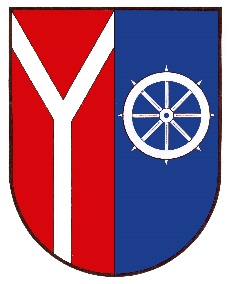 543 76 Chotěvice čp. 275                e-mail               tel/fax 499447156                                       urad.chotevice@tiscali.cz                  Oznámení o zveřejnění dokumentů rozpočtového hospodaření                  obce Chotěvice, Chotěvice 275, 543 76 Chotěvice, IČO 00277924Název                                                                  Datum zveřejnění    Datum schválení – usneseníRozpočet obce Chotěvice na rok 2019                                3. 4. 2019                    28. 3. 2019       OZRozpočtové opatření č.1/2019 obce Chotěvice                 3. 4. 2019                    28. 3. 2019       OZRozpočtové opatření č.2/2019 obce Chotěvice              28. 6. 2019                     27. 6. 2019       OZRozpočtové opatření č.3/2019 obce Chotěvice              28. 6. 2019                     27. 6. 2019       OZZávěrečný účet obce Chotěvice 2018                               28. 6. 2019                     27. 6. 2019       OZRozpočet ZŠ a MŠ Chotěvice 2019                                    28. 6. 2019                     27. 6. 2019       OZStřednědobý výhled rozpočtu obce Chotěvice               19. 9. 2019                     19. 9. 2019       OZ(2021 – 2023)Rozpočtové opatření č. 4/2019 obce Chotěvice             19. 9. 2019                    19. 9. 2019        OZRozpočtové opatření č. 5/2019 obce Chotěvice             19. 9. 2019                    19. 9. 2019        OZVýše uvedené dokumenty jsou v úplném znění zveřejněny v elektronické podobě na www.chotevice.czCesta: www.chotevice.cz  - úřední deska http://www.chotevice.cz/index.php?nid=5569&lid=cs&oid=3049152V listinné podobě lze do dokumentů nahlédnout na obecním úřadu Chotěvice čp. 275 v úřední dny: Pondělí 8.00 - 11.00        11.30 - 17.00                         Středa  8.00 - 11.00        11.30  - 14.00